MODELO DE PAUTA DE REUNIÃO 
DE EQUIPE PARA IMPRESSÃO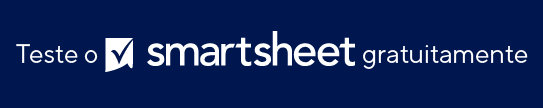 DIA E DATALOCALIZAÇÃOLOCALIZAÇÃOLOCALIZAÇÃOLOCALIZAÇÃOTÍTULO DA REUNIÃOTÍTULO DA REUNIÃOTÍTULO DA REUNIÃOHORA DE INÍCIOHORA DE TÉRMINODEPARTAMENTODEPARTAMENTOOBJETIVOOBJETIVOOBJETIVOREUNIÃO CRIADA PORMEDIADORRESPONSÁVEL PELA ATACONTROLADOR DO TEMPOCONTROLADOR DO TEMPONÚMERO DA CHAMADACÓDIGO DA CHAMADALINK DA WEBLINK DA WEBLINK DA WEBANTES DA REUNIÃO, LEIAANTES DA REUNIÃO, LEIATRAGA PARA A REUNIÃOTRAGA PARA A REUNIÃOTRAGA PARA A REUNIÃOPARTICIPANTES SOLICITADOSPARTICIPANTES SOLICITADOSPARTICIPANTES SOLICITADOSPARTICIPANTES SOLICITADOSPARTICIPANTES SOLICITADOSITENS DA PAUTADESCRIÇÃO DO ITEM DA PAUTADESCRIÇÃO DO ITEM DA PAUTAAPRESENTAÇÃO PORHORA DE INÍCIODURAÇÃOAVISO DE ISENÇÃO DE RESPONSABILIDADEQualquer artigo, modelo ou informação fornecidos pela Smartsheet no site são apenas para referência. Embora nos esforcemos para manter as informações atualizadas e corretas, não fornecemos garantia de qualquer natureza, seja explícita ou implícita, a respeito da integridade, precisão, confiabilidade, adequação ou disponibilidade do site ou das informações, artigos, modelos ou gráficos contidos no site. Portanto, toda confiança que você depositar nessas informações será estritamente por sua própria conta e risco.